Ո Ր Ո Շ ՈՒ Մ«29»  դեկտեմբերի  2023 թվականի N 283-ԱՀԱՅԱՍՏԱՆԻ ՀԱՆՐԱՊԵՏՈՒԹՅԱՆ ՇԻՐԱԿԻ ՄԱՐԶԻ ԳՅՈՒՄՐԻ ՀԱՄԱՅՆՔԻ ՀԱՄԱՅՔԱՅԻՆ ՈՉ ԱՌԵՎՏՐԱՅԻՆ ԿԱԶՄԱԿԵՐՊՈՒԹՅՈՒՆՆԵՐԻ ԱՇԽԱՏՈՂՆԵՐԻ ՔԱՆԱԿԸ, ՀԱՍՏԻՔԱՑՈՒՑԱԿՆԵՐԸ, ՊԱՇՏՈՆԱՅԻՆ ԴՐՈՒՅՔԱՉԱՓԵՐԸ ՀԱՍՏԱՏԵԼՈՒ ԵՎ ԳՅՈՒՄՐԻ ՀԱՄԱՅՆՔԻ ԱՎԱԳԱՆՈՒ 2021 ԹՎԱԿԱՆԻ ԴԵԿՏԵՄԲԵՐԻ 27-Ի N 282-Ա ՈՐՈՇՈՒՄՆ ՈՒԺԸ ԿՈՐՑՐԱԾ ՃԱՆԱՉԵԼՈՒ ՄԱՍԻՆ Ղեկավարվելով «Տեղական ինքնակառավարման մասին» օրենքի 18-րդ հոդվածի 1-ին մասի  28-րդ կետի, «Նորմատիվ իրավական ակտերի մասին»  օրենքի 36-րդ հոդվածի 1-ին  մասի 1-ին կետի,   37-րդ հոդվածի 1-ին մասի դրույթներով Հայաստանի  Հանրապետության Շիրակի մարզի Գյումրի համայնքի ավագանին որոշում է.  1.Հաստատել Հայաստանի Հանրապետության Շիրակի մարզի Գյումրի համայնքի համայնքային ոչ առևտրային կազմակերպությունների (այսուհետ՝ Կազմակերպություններ) աշխատողների  հաստիքացուցակները և պաշտոնային դրույքաչափերը ըստ ոլորտների.սպորտի` թվով 15 (տասնհինգ) համաձայն NN 1-15 հավելվածների,մշակույթի` թվով 19 (տասնինը) համաձայն NN 16-34 հավելվածների,կրթության` թվով 24 (քսանչորս) համաձայն NN 35-58 հավելվածների:2. Կազմակերպությունների տարիֆիկացիաների հաստատումը վերապահել Հայաստանի Հանրապետության Շիրակի մարզի Գյումրի համայնքի ղեկավարին:3. Ուժը կորցրած ճանաչել Հայաստանի Հանրապետության Շիրակի մարզի Գյումրի համայնքի ավագանու 2021 թվականի դեկտեմբերի 27-ի «Հայաստանի Հանրապետության Շիրակի մարզի Գյումրի համայնքի համայնքային ոչ առևտրային կազմակերպությունների աշխատողների քանակը, հաստիքացուցակները, պաշտոնային դրույքաչափերը հաստատելու և Գյումրի համայնքի ավագանու 2020 թվականի դեկտեմբերի 10-ի N 200-Ա որոշումն ուժը կորցրած ճանաչելու մասին» N 282-Ա որոշումը:4. Սույն որոշումն ուժի մեջ է մտնում 2024 թվականի հունվարի 1-ից:                                                                                                    Կողմ (32)                                       Դեմ (0)                             Ձեռնպահ (0)ՀԱՅԱՍՏԱՆԻ ՀԱՆՐԱՊԵՏՈՒԹՅԱՆՇԻՐԱԿԻՄԱՐԶԻ ԳՅՈՒՄՐԻ ՀԱՄԱՅՆՔԻ ՂԵԿԱՎԱՐ    		                  ՎԱՐԴԳԵՍ  ՍԱՄՍՈՆՅԱՆ ԻՍԿԱԿԱՆԻՀԵՏ ՃԻՇՏ է՝  ԱՇԽԱՏԱԿԱԶՄԻ ՔԱՐՏՈՒՂԱՐ                                                                       ԿԱՐԵՆ     ԲԱԴԱԼՅԱՆք.Գյումրի«29» դեկտեմբերի, 2023 թվական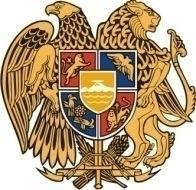 Հ Ա Յ Ա Ս Տ Ա Ն ԻՀ Ա Ն Ր Ա Պ Ե Տ Ո Ւ Թ Յ ՈՒ ՆՇ Ի Ր Ա Կ Ի   Մ Ա Ր Զ Գ Յ ՈՒ Մ Ր Ի   Հ Ա Մ Ա Յ Ն Ք Ի   Ա Վ Ա Գ Ա Ն Ի3104 , Գյումրի, Վարդանանց հրապարակ 1Հեռ. (+374  312)  2-22-00; Ֆաքս (+374  312)  3-26-06Էլ. փոստ gyumri@gyumri.amՎ.ՍամսոնյանԳ.ՄելիքյանԼ.ՍանոյանՄ.ՍահակյանՏ.ՀովհաննիսյանԱ.ՀովհաննիսյանԹ.ՀամբարձումյանՆ.ՊողոսյանԳ.ՊասկևիչյանԽ.ՎարաժյանՍ.ՀովհաննիսյանՀ.Ասատրյան Ս.ԽուբեսարյանԱ.Բեյբուտյան  Ա. Պապիկյան Հ.Նիկողոսյան Ք.Հարությունյան  Ն.Ղազարյան Ա.ՄաթևոսյանԶ.Միքայելյան Ե. ԽանամիրյանՇ.Արամյան Լ.ՄուրադյանՀ.ՍտեփանյանՎ.ՀակոբյանԿ.ՍոսյանՍ.ԱդամյանԳ.ՄանուկյանԿ.ՄալխասյանԿ. Ասատրյան Ն.ՄիրզոյանՀ.Մարգարյան 